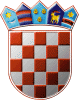 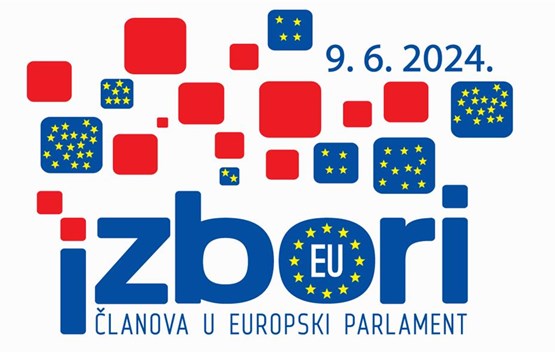 	REPUBLIKA HRVATSKA	ŽUPANIJSKO IZBORNO POVJERENSTVO	MEĐIMURSKE ŽUPANIJEO ODREĐENIM BIRAČKIM MJESTIMANA PODRUČJU OPĆINE OREHOVICA Biračko mjesto br.Naziv biračkog mjesta, lokacijaPodručje obuhvata birača s prebivalištem na adresama1.OREHOVICA, OPĆINA OREHOVICA (PROSTOR BIVŠE VJENČAONE), ČAKOVEČKA ULICA 9OREHOVICA: CVJETNA ULICA, ČAKOVEČKA ULICA, DRAVSKA ULICA, ĐURĐEVDANSKA ULICA, FRANKOPANSKA ULICA, ILICA, MEĐIMURSKA ULICA, OMLADINSKA ULICA, SPORTSKA ULICA, ŠKOLSKA ULICA, ULICA BRAĆE RADIĆA, ULICA DR. FRANJE TUĐMANA, ULICA DR. LJUDEVITA GAJA, ULICA GROFA FEŠTETIĆA, ULICA HRVATSKIH BRANITELJA, ULICA JOSIPA SLAVENSKOG, ULICA KRALJA ZVONIMIRA, ULICA MATIJE GUPCA, ULICA NIKOLE TESLE, VRTNA ULICA, VUKOVARSKA ULICA2.OREHOVICA, DVORANA KOD BIVŠE ZGRADE OSNOVNE ŠKOLE OREHOVICA, ULICA ZRINSKIH 40OREHOVICA: POLJSKA ULICA, ULICA ANTUNA GUSTAVA MATOŠA, ULICA AUGUSTA CESARCA, ULICA AUGUSTA ŠENOE, ULICA DR. VINKA ŽGANCA, ULICA PAVLEKA MIŠKINE, ULICA VLADIMIRA NAZORA, ULICA ZRINSKIH3.PODBREST, ULAZNI HODNIK PODRUČNE ŠKOLE PODBREST, MARKA KOVAČA 24PODBREST: KALNIČKA ULICA, PRVOMAJSKA ULICA, ULICA BRAĆE MALEK, ULICA DRAVSKA, ULICA MARKA KOVAČA, ULICA STJEPANA VOJVODE, ULICA VLADIMIRA NAZORA4.VULARIJA, DRUŠTVENI DOM (PREDVORJE), ULICA PRVOG MAJA 20VULARIJA: ULICA DOVRČICE, ULICA DRAVSKA, ULICA MATIJE GUPCA, ULICA PRVOG MAJA, ULICA ZRINSKIH